.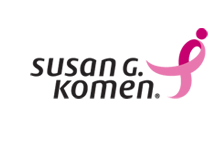 Project: Donor DriveSusan G. Komen for the CURE5005 LBJ Freeway, Suite 250 | Dallas, TX 75244Phone: 877-465-6636 | Fax:  972-855-43021-877 GO KOMEN | www.komen.orgOur vision: a world without breast cancer.You can help us get closer to a world without breast cancer. Donate todayTable of Contents1	General Information	41.1	Version History	41.1.1	Further Revisions	41.2	Document Sign-Off and Approvals	42	Introduction	52.1	Document Description	52.1.1	Project Summary	52.1.2	List of New Features	52.2	Related Documentation	52.2.1	Business/Functional Requirements	52.2.2	Technical Solution Design	52.2.3	QA Test Script(s)	52.2.4	QA Test Plan	53	Scope of User Acceptance Testing	63.1	Applications and Modules Affected	63.2	Features to be Tested	63.3	Features Not to be Tested	64	Responsibilities	75	Configuration and Setup	85.1	Hardware	85.2	Software	85.3	Test Environments	85.4	Test Tools	85.5	Training	95.6	Office Requirements	95.7	Security	95.8	Documentation	96	Schedule and Milestones	97	Test Approach	107.1	Develop Tests	107.1.1	Analyze Requirements	107.1.2	Develop Scenarios	107.1.3	Review Documents	107.1.4	Derive Acceptance Criteria	107.1.5	Construct Test Cases	107.1.6	Requirements Traceability Matrix	107.1.7	Write Test Scripts	107.2	Prepare to Test	107.2.1	Prepare Testing Environment	107.2.2	Create Test Data	107.2.3	Agree Entry Criteria	107.2.4	Complete the Test Procedures	107.3	Running the Tests	107.3.1	Item Pass/Fail Criteria	117.3.2	Reporting Incidents	117.3.3	Classifying Incidents	117.4	Review Test Results	117.4.1	Exit Criteria	117.5	Change Management	117.6	Suspension Criteria and Resumption Requirements	118	Test Deliverables	11Table of FiguresNo table of figures entries found.General InformationVersion HistoryFurther RevisionsAs this project is iterative in nature, this document is a work in progress and will be modified as business rules are discussed and agreed upon.  Additional requirement and business-rule definition and/or revisions to this document will generate further document versions.  In all cases, agreed changes will be clearly defined in the body of the text or as an addendum to this document, as appropriate.Document Sign-Off and ApprovalsIntroductionDocument DescriptionThis document is the User Acceptance Testing (UAT) plan for the Donor Driveproject. The UAT step will follow successful completion of the QA testing step.  UAT will be completed with the goal of ensuring that the system meets business needs.  The objectives of this document are to outline the testing strategy and approach for UAT, provide guidance to users performing testing, and to define pass/fail criteria for each test.Project SummaryOur Personal Fundraising pages have not been refreshed in more than four years, and advances in technology and social media make this the optimal place to implement the DonorDrive platform.  Personal Fundraising pages are a smaller revenue stream that poses the least amount of risk to explore platforms like this to increase revenue. We would like to take this opportunity to reduce the complexity and negative aspects of our current Personal Fundraising.  The current sign up process is long and tedious, not easy to customize and does not follow industry best practices.  An optimal solution will make personal fundraising interesting and feel special to the donors/users while giving them opportunities to amplify the message.List of FeaturesAdd in any/all high level features being testedGeneral FunctionalityRelated Documentationhttp://sgkweb.komen.org/Projects/Personal%20Fundraising/default.aspxBusiness/Functional Requirementshttp://sgkweb.komen.org/Projects/Personal%20Fundraising/Project%20Documents/Scope%20and%20Requirements/PersonalFundraising-BusinessRequirements-cs-20140723_1.2.docxTechnical Solution Designhttp://sgkweb.komen.org/Projects/Personal%20Fundraising/Project%20Documents/System%20Documentation/DonorDrive-DataMap-cs-v3-20140723.xlsxQA Test Script(s)http://sgkweb.komen.org/Projects/Personal%20Fundraising/Project%20Documents/Testing/Test%20Cases%20Donor%20Drive.xlsxQA Test Planhttp://sgkweb.komen.org/Projects/Personal%20Fundraising/Project%20Documents/Testing/DonorDrive_Test_Plan_draft.docxScope of User Acceptance TestingApplications and Modules AffectedFeatures to be TestedFeatures not to be testedResponsibilitiesConfiguration and SetupHardwareNone required.SoftwareInternet browser.Test Environmentshttp://go.komen.orgTest ToolsDefect Tracking and Recording spreadsheet with user scenarios.TrainingBrief overview of site functionality will be given by QA Lead (Fatima)Office RequirementsN/ASecurityUAT Testers will create their own user IDs and passwords which will be recorded by testing team for their records.DocumentationDefect Tracking and Recording SpreadsheetSchedule and MilestonesThis section defines the TIME constraints on UAT testing. Decide from the SCOPE and QUALITY statements what testing tasks need to be done. Order the tasks into precedence.Estimate the tasks duration and the resources they require.Estimate how long UAT will take.Test ApproachThis section defines the techniques, approach, and completion criteria to enable the testing tasks to be identified and the amount of time they will require.Develop TestsTests will be written as scenarios that reflect common uses of site functionality.Analyze Requirementshttp://sgkweb.komen.org/Projects/Personal%20Fundraising/Project%20Documents/Forms/AllItems.aspx?RootFolder=%2fProjects%2fPersonal%20Fundraising%2fProject%20Documents%2fScope%20and%20Requirements&FolderCTID=&View=%7b31CD576C%2dE171%2d48D7%2d9AF8%2dD0B8CC49E7AA%7dDevelop ScenariosBased on QA Test Cases and common user scenarios.Review Documentshttp://sgkweb.komen.org/Projects/Personal%20Fundraising/Project%20Documents/Forms/AllItems.aspxDerive Acceptance Criteria95% Pass Rate with no ShowstoppersConstruct Test Caseshttp://sgkweb.komen.org/Projects/Personal%20Fundraising/Project%20Documents/Testing/UAT%20Test%20Cases%20Donor%20Drive.xlsxRequirements Traceability MatrixSpecify the techniques that will be used to record and track back IncidentsUAT Requirements DocumentDefect Tracking Spreadsheet (http://sgkweb.komen.org/Projects/Personal%20Fundraising/Project%20Documents/Testing/UAT%20Test%20Cases%20Donor%20Drive.xlsx) Write Test Scriptshttp://sgkweb.komen.org/Projects/Personal%20Fundraising/Project%20Documents/Testing/UAT%20Test%20Cases%20Donor%20Drive.xlsxPrepare to TestIn addition to developing the tests a number of other activities need to take place in order to allow UAT to take place.Prepare Testing EnvironmentTesting environment will be url that will have already been tested across different browsers. Full QAT will be performed before hand including crossbrowser and mobile testing.Create Test DataRefunds and Partial Refunds must be manually adjusted in the database until payment gateway Is open.Agree Entry CriteriaQA Testing Completed, Development has corrected all defects, testing environment signed off on.Complete the Test ProceduresTest Procedures include the Test Scripts required to run the tests and the additional procedures to cover the processes of actually running the tests. Running the TestsUAT Testers will be given a spreadsheet of scenarios with steps to test and a timeframe for testing.Item Pass/Fail CriteriaPass= user is able to perform assigned task and receives expected resultsFail = user is not able to perform assigned task or does not receive expected resultsReporting IncidentsIncidents will be reported on UAT Test Cases spreadsheet (Defect Tracking sheet) and will have drop downs for pass/fail and severity [1-Minor(Able to work around/Aesthetic), 2-Medium(Should be fixed), 3-Major(Showstopper)]Classifying IncidentsStatus: Pass/FailSeverity: 1-Minor(Able to work around/Aesthetic), 2-Medium(Should be fixed), 3-Major(Showstopper)]Review Test ResultsAfter the testing has been completed and faults fixed and retested the test results need to be reviewed to make a decision about whether to accept or reject the system. Exit Criteria95% Pass RateChange ManagementPlease reference requirements document.http://sgkweb.komen.org/Projects/Personal%20Fundraising/Project%20Documents/Scope%20and%20Requirements/PersonalFundraising-BusinessRequirements-cs-20140723_1.2.docxSuspension Criteria and Resumption RequirementsN/ATest DeliverablesThe following test documentation will be produced:UAT Test Plan – This document deals with what needs to be done in UAT.UAT Test Cases – The values input and results expected from tests.UAT Test Logs – The results of running the tests.UAT Incident Reports – Observations of unexpected results.UAT Test Summary Report – Summary of testing.UATTest Plan TEMPLATE v1.0VersionDateDescription of RevisionReason for RevisionPrepared ByPilot8/11/14CreationFatima A.Approved byApproved byKomen QA Lead: Fatima A.Signature:Comments:Date:8/11/14Komen UAT Lead: Fatima A.Signature:Comments:Date: 8/11/14Komen Development Lead: Cheri S.Signature:Comments:Date: 8/11/14Komen Project Manager: Cheri S.Signature:Comments:Date: 8/11/14ApplicationModuleSalesforceMoneyMakerKomen HubFeatureShort Description (if needed)Donation FormGift MatchingFundraising Page CreationSocial NetworkingEmail/Social NetworksAuto RespondersDonation ManagementRefunds/Adjustments/ReassignmentOffline Donation FormsData FlowSaleForce Dataloader to MoneyMakerFeatureReason Excluded from Testing ScopeBasic OOTB functionalityDonorDrive is testing basic functionalityNameRoleResponsibilitiesFatimaQA Test LeadResponsible for major coordination and preparation of all testing efforts for the projectServes as main source of QA contact during test executionResponsible for giving sign-off for project to be approved or denied for either further testing or a production releaseResponsible for enforcement of rules laid out for project requirementsProvide testing status updates to project team, as needed or requestedResponsible for the logging and tracking of defectsCheriQA Test ManagerResponsible for approval of all test plans created by the QA resourcesAssists with determining time lines and resourcing of QA staff  Able to override any QA member with regard to test sign-offCheriDevelopment LeadProvides main source of contact for QA members when executing test scriptsResponsible for production-based research and validation of all issues encountered during testing when QA staff is unable or unavailable to do soProvide resolution, possibly with the assistance of other staff members, to all issues detected during the testing processVendorDevelopment ManagerResponsible for allocation of development resourcesAble to override any development decision made with regard to issue resolution or feature developmentResponsible for approval of functional designs and specifications that will be applied during the projectCheriImplementations LeadResponsible for setup of environments used during testingMain contact during all build or deployment issuesResponsible for applying fixes received by development to the testing environment during each testing cycleKevin Croy and Christy SandovalUAT TestersResponsible for following UAT test plan and UAT test scriptsWill provide final sign-off for business user acceptanceFatimaUATLeadServes as contact point between the project requestors (users) and the development, QA and UAT staffAssist in providing any documentation necessary to the business users following QA/UAT test cyclesAssist in interpretation of the business requirements to assure all business rules and needs are meet accuratelyCheriProject ManagerProvides guidance on the overall projectCoordinates and develops project scheduleLiaison with business to ensure participation and ownershipTracks all project activities and resources, ensuring project remains within scopeFacilitates identifying and bringing closure to open issuesCommunicates project statusMilestoneStart DateCompletion DateUAT Testing8/25/148/26/14DonorDrive complete fixes8/26/148/28/14UAT Retest8/27/148/29/14